SOCJOTERAPIA TEMAT: JAK RADZIĆ SOBIE Z EMOCJAMI.      Świadomość doświadczania różnych emocji przez siebie  i innych ludzi  jest kluczową umiejętnością niezbędną do budowania prawidłowych kontaktów, relacji, rozumienia siebie                   i innych. Niektórzy z Was podjęli już próbę zobrazowania wybranej emocji. Czas rozwijać dalej swoją samoświadomość, kontrolę emocji i umiejętność radzenia sobie z nimi. Najprostszym narzędziem, by je oswoić jest zobrazowanie , wtedy stają się trochę bardziej własne i czytelne. Można je również po swojemu nazwać, nadać im imiona…Waszym zadaniem jest przedstawić w dowolnej formie portret swoich  uczuć. Poniżej znajdziecie różne emocje – złość, lęk, skutek, odrazę, radość. Musicie zastanowić się jak możecie sobie poradzić z tymi emocjami – które sposoby są dla Was  dobre. Później zastanówcie  się jakie sposoby stosują osoby w Waszym otoczeniu.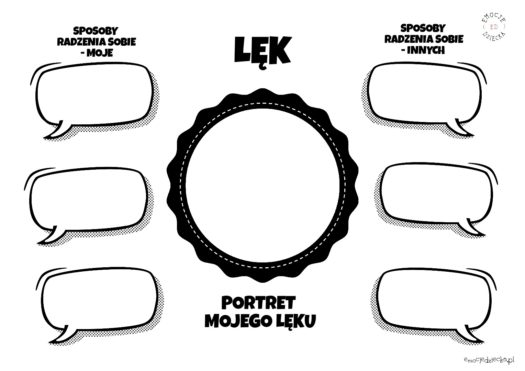 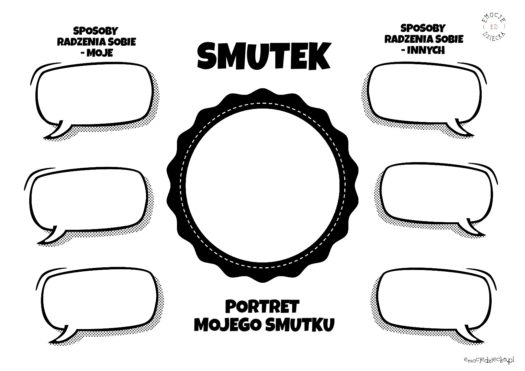 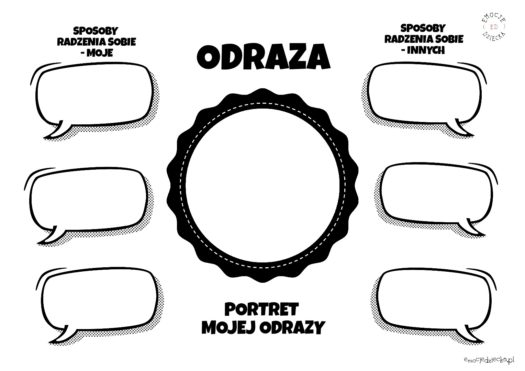 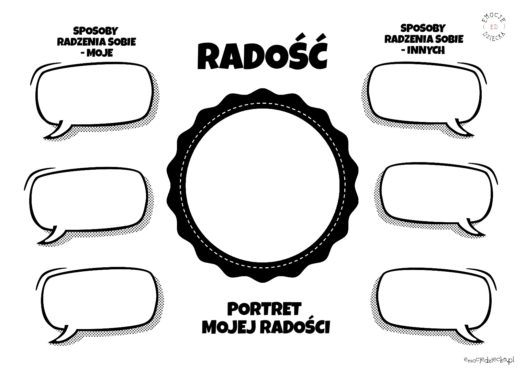 